
Территориальная избирательная комиссия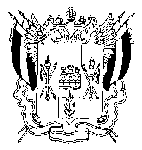 Октябрьского района Ростовской областиПОСТАНОВЛЕНИЕ 2 сентября 2016 г.								№ 26-6р.п. КаменоломниО времени и месте передачи избирательных бюллетеней по выборам депутатов собраний депутатов городского и сельских поселений Октябрьского района  Ростовской области от полиграфической организации территориальной избирательной комиссии В соответствии с ч. 16 ст. 54 Областного закона «О выборах депутатов представительных органов муниципальных образований  в Ростовской области»  комиссия, разместившая заказ на изготовление бюллетеней, обязана не позднее, чем за два дня до получения ею бюллетеней от соответствующей полиграфической организации, принять решение о времени и месте передачи бюллетеней членам этой комиссии, уничтожения бюллетеней. Территориальная избирательная комиссия Октябрьского района  Ростовской области ПОСТАНОВЛЯЕТ:1. Утвердить время передачи избирательных бюллетеней по выборам депутатов собраний депутатов городского и сельских поселений Октябрьского района  Ростовской области от полиграфической организации членам территориальной избирательной комиссии района 5 сентября т.г. с 10.00 часов. 2. Утвердить место передачи избирательных бюллетеней по выборам  депутатов собрания депутатов городского и сельских поселений Октябрьского района от полиграфической организации членам территориальной избирательной комиссии по адресу:  г. Ростов-на-Дону ул. Шолохова 11 Б типография «Принт-Сервис».3. Контроль за выполнением настоящего постановления возложить на секретаря комиссии Болдыреву Т.А.Председатель комиссии			                   	Ю.А. ТоченыйСекретарь 	комиссии		  			          Т.А. Болдырева